  СОВЕТ  ДЕПУТАТОВ  СЕЛЬСКОГО  ПОСЕЛЕНИЯ  БОГОРОДИЦКИЙ  СЕЛЬСОВЕТ  Добринского муниципального района Липецкой области47-я сессия  IV-го созыва25.09.2012г                               ж.-д.  ст. Плавица                            № 118   -рсО передаче  Добринскому муниципальному району  осуществления  части полномочий сельского поселения Богородицкий сельсовет В соответствии с ч.4 ст.15Федерального закона  от 06 октября 2003 года № 131-ФЗ» Об общих принципах  организации местного самоуправления»,руководствуясь Уставом сельского поселения Богородицкий сельсовет  и учитывая решение постоянной комиссии  по правовым вопросам , местному самоуправлению  и работе с депутатами  и по делам семьи , детства , молодёжи , Совет депутатов сельского поселения Богородицкий сельсовет  РЕШИЛ:1. Дать  согласие  главе сельского поселения  Богородицкий сельсовет  на передачу Добринскому муниципальному району  осуществления  части полномочий  сельского поселения Богородицкий сельсовет по вопросам:         п.1 ч.1 ст.14 В части контроля за исполнением бюджета поселения;	п.20 ч.1 ст.14. Подготовка проектов генеральных планов и предложений о внесении изменений в генеральные планы (за исключением проведения публичных слушаний и направления на согласование, создание согласительной комиссии), подготовка	на основании генеральных планов поселения документации по планировке территорий (за исключением проведения публичных слушаний), подготовка проектов местных нормативов градостроительного проектирования поселения; подготовка проекта правил землепользования и застройки (за исключением проведения публичных слушаний), выдача разрешений на строительство (за исключением случаев, предусмотренных Градостроительным кодексом Российской Федерации, иными федеральными законами), выдача разрешений на ввод объектов в эксплуатацию при осуществлении муниципального строительства, реконструкции объектов капитального строительства, расположенных на территории поселения, подготовка, рассмотрение и утверждение градостроительных планов земельных участков, подготовка исходных данных для изготовления проектной документации, подготовка проекта решения о резервировании земель, изъятии, в том числе путем выкупа, земельных участков в границах поселения для муниципальных нужд, осуществление земельного контроля за использованием земель поселения;	п. 24 ч.1 ст.14 Создание , содержание и организация деятельности аварийно-спасательных служб и (или) аварийно-спасательных формирований на территории поселения;	п.8 ч.1 ст.14.1 Организация и осуществление мероприятий по мобилизационной подготовке муниципальных предприятий и учреждений, находящихся на территории поселения;	ч.2 ст.14.1 , п.3 ч.1 ст.17 в части:	- осуществление сопровождения информационных систем и программного обеспечения исполнения бюджетов поселения;	 - осуществление функций по размещению заказов для муниципальных заказчиков;	п.4.1 ч.1 ст.17 в части:-  определение метода регулирования тарифов на товары и услуги организаций коммунального комплекса;- установление системы критериев, используемых для определения доступности для потребителей товаров и услуг организаций коммунального комплекса;- рассмотрение проектов инвестиционных программ организаций
коммунального комплекса по развитию систем коммунальной
инфраструктуры;-    осуществление расчетов цен (тарифов) для потребителей;-   участие в разработке проектов договоров, заключаемых в целях развития
систем коммунальной инфраструктуры;-  осуществление мониторинга выполнения производственных программ и
инвестиционных программ;-  привлечение соответствующих организации для проведения экспертизы
обоснованности проектов производственных программ, проверки
обоснованности расчетов соответствующих им тарифов, а также для
определения доступности для потребителей товаров и услуг организаций
коммунального комплекса;-   принятие решения и выдаче предписаний в пределах своих полномочий,
установленных 210-ФЗ от 30.12.2004г. «Об основах регулирования тарифов
организаций коммунального комплекса», которые обязательны для
исполнения организациями коммунального комплекса;- запрос информации у организаций коммунального комплекса,
предусмотренной 210-ФЗ и нормативными правовыми актами Российской
Федерации.Председатель Совета депутатовсельского поселенияБогородицкий сельсовет                                                А.И.ОвчинниковСОГЛАШЕНИЕМЕЖДУ АДМИНИСТРАЦИЕЙ СЕЛЬСКОГО ПОСЕЛЕНИЯ БОГОРОДИЦКИЙ СЕЛЬСОВЕТИ АДМИНИСТРАЦИЕЙ ДОБРИНСКОГО МУНИЦИПАЛЬНОГО РАЙОНА О ПЕРЕДАЧЕ ОСУЩЕСТВЛЕНИЯ ЧАСТИ ПОЛНОМОЧИЙп. Добринка                                                                                    «____» ____________20___г. 	Администрация сельского поселения Богородицкий сельсовет, именуемая в дальнейшем «Администрация поселения», в лице главы сельского поселения Богородицкий сельсовет  Овчинникова А.И., действующего на основании Устава, с одной стороны, и Администрации Добринского муниципального района, именуемая в дальнейшем «Администрация района», в лице главы администрации Добринского муниципального района В.В. Тонких, действующего на основании Устава Добринского муниципального района, с другой стороны, вместе именуемые «Стороны». Руководствуясь пунктом 4 статьи 15 Федерального закона от 6 октября 2003г. № 131 – ФЗ «Об общих принципах организации местного самоуправления в Российской Федерации». Уставом сельского поселения Богородицкий сельсовет, Уставом Добринского муниципального района, Решением Богородицкого Совета депутатов сельского поселения Богородицкий сельсовет от «25» сентября 2012года. № 118-рс «О передаче Добринскому муниципальному району части полномочий сельского поселения Богородицкий сельсовет», признавая необходимость осуществления на территории сельского поселения деятельности по реализации  полномочий, предусмотренных Федеральным Законом от 06.10.2003г. № 131-ФЗ для сотрудничества на договорной основе, заключили настоящее Соглашение о нижеследующем:ПРЕДМЕТ СОГЛАШЕНИЯНастоящее соглашение закрепляет передачу Добринскому муниципальному     районуосуществления части полномочий сельского поселения Богородицкий сельсовет по вопросам осуществления части полномочий, предусмотренных ст.14, 14.4, ст.17 Федерального закона от 6 октября 2003 г. № 131-ФЗ «Об общих принципах организации местного самоуправления в Российской Федерации».Администрация поселения передаёт Администрации района осуществление части полномочий по вопросам:	п.1 ч.1 ст.14 В части контроля за исполнением бюджета поселения;	п.20 ч.1 ст.14. Подготовка проектов генеральных планов и предложений о внесении изменений в генеральные планы (за исключением проведения публичных слушаний и направления на согласование, создание согласительной комиссии), подготовка	на основании генеральных планов поселения документации по планировке территорий (за исключением проведения публичных слушаний), подготовка проектов местных нормативов градостроительного проектирования поселения; подготовка проекта правил землепользования и застройки (за исключением проведения публичных слушаний), выдача разрешений на строительство (за исключением случаев, предусмотренных Градостроительным кодексом Российской Федерации, иными федеральными законами), выдача разрешений на ввод объектов в эксплуатацию при осуществлении муниципального строительства, реконструкции объектов капитального строительства, расположенных на территории поселения, подготовка, рассмотрение и утверждение градостроительных планов земельных участков, подготовка исходных данных для изготовления проектной документации, подготовка проекта решения о резервировании земель, изъятии, в том числе путем выкупа, земельных участков в границах поселения для муниципальных нужд, осуществление земельного контроля за использованием земель поселения;	п. 24 ч.1 ст.14 Создание , содержание и организация деятельности аварийно-спасательных служб и (или) аварийно-спасательных формирований на территории поселения;	п.8 ч.1 ст.14.1 Организация и осуществление мероприятий по мобилизационной подготовке муниципальных предприятий и учреждений, находящихся на территории поселения;	ч.2 ст.14.1 , п.3 ч.1 ст.17 в части:	- осуществление сопровождения информационных систем и программного обеспечения исполнения бюджетов поселения;	 - осуществление функций по размещению заказов для муниципальных заказчиков;	п.4.1 ч.1 ст.17 в части:-  определение метода регулирования тарифов на товары и услуги организаций коммунального комплекса;- установление системы критериев, используемых для определения доступности для потребителей товаров и услуг организаций коммунального комплекса;- рассмотрение проектов инвестиционных программ организаций
коммунального комплекса по развитию систем коммунальной
инфраструктуры;-    осуществление расчетов цен (тарифов) для потребителей;-   участие в разработке проектов договоров, заключаемых в целях развития
систем коммунальной инфраструктуры;-  осуществление мониторинга выполнения производственных программ и
инвестиционных программ;-  привлечение соответствующих организации для проведения экспертизы
обоснованности проектов производственных программ, проверки
обоснованности расчетов соответствующих им тарифов, а также для
определения доступности для потребителей товаров и услуг организаций
коммунального комплекса;-   принятие решения и выдаче предписаний в пределах своих полномочий,
установленных 210-ФЗ от 30.12.2004г. «Об основах регулирования тарифов
организаций коммунального комплекса», которые обязательны для
исполнения организациями коммунального комплекса;- запрос информации у организаций коммунального комплекса,
предусмотренной 210-ФЗ и нормативными правовыми актами Российской
Федерации.ПОРЯДОК ОПРЕДЕЛЕНИ ЕЖЕГОДНОГО ОБЪЁМА СУБВЕНЦИЙ2.1. Передача осуществления части полномочий по предмету настоящего Соглашения осуществляется в соответствии с действующим законодательством.2.2. При условии формирования субвенций, необходимых для осуществления передаваемых полномочий, стороны определяют объем субвенций, необходимых для осушествлени(я передаваемых полномочий, дополнительным соглашением, являющимся неотъемлемой частью настоящего Соглашения.3.ПРАВА И ОБЯЗАННОСТИ СТОРОН3.1. Администрация поселения;3.1.1. При условии формирования субвенций перечисляет Администрации района субвенции, предназначенные для исполнения переданных по настоящему Соглашению полномочий.3.1.2. Осуществляет контроль за исполнением Администрацией района переданных ей полномочий, а также за целевым использованием финансовых средств, в случае предоставления на эти цели финансовых средств.3 2. Администрация района:3.2.1. Осуществляет переданные ей Администрацией поселения полномочия в соответствии с пунктом 1.2 настоящего Соглашения и действующим законодательством.3.3. Стороны согласились в том, что Администрация района осуществляет в рамках предоставленной компетенции все управленческие действия по организации полномочий!, перечисленных в пункте 1.2 настоящего Соглашения.4. ОТВЕТСТВЕННОСТЬ СТОРОН4.1. Установление факта ненадлежащего осуществления Администрацией района переданных ей полномочий является основанием для одностороннего расторжения данного соглашения.4.2. За неисполнение или ненадлежащее исполнение обязательств по настоящему соглашейию стороны несут ответственность в соответствии с действующим законодательством РФ.5. СРОК ДЕЙСТВИЯ, ОСНОВАНИЯ И ПОРЯДОК
ПРЕКРАЩЕНИЯ ДЕЙСТВИЯ СОГЛАШЕНИЯ5.1. Настоящее Соглашение вступает в силу с момента подписания.5.2. Срок действия настоящего Соглашения устанавливается с 1 января 2013 года по 31
декабря 2016 года.5.3. Действие настоящего Соглашения может быть прекращено досрочно:5.3.1. По соглашению Сторон.5.3.2. В одностороннем порядке в случае:- изменения действующего законодательства Российской Федерации и (или) законодательства Липецкой области;- неисполнения или ненадлежащего исполнения одной из Сторон своих обязательств в соответствии с настоящим Соглашением;- если осуществление полномочий становится невозможным либо при сложившихся условиях эти полномочия могут быть наиболее эффективно осуществлены Администрацией поселения самостоятельно.5.4. Уведомление о расторжении настоящего Соглашения в одностороннем порядке направляется второй стороне не менее чем за 30 дней.6. ЗАКЛЮЧИТЕЛЬНЫЕ ПОЛОЖЕНИЯ6.1. Настоящее Соглашение составлено в двух экземплярах, имеющих одинаковую юридическую силу, по одному для каждой из Сторон.6.2. Внесение изменений и дополнений в настоящее Соглашение осуществляется путем подписания Сторонами дополнительных соглашений.6.3. По вопросам, не урегулированным настоящим Соглашением, Стороны руководствуются действующим законодательством.6.4. Споры, связанные с исполнением настоящего Соглашения, разрешаются путем проведения переговоров или в судебном порядке.7. РЕКВИЗИТЫ И ПОДПИСИ СТОРОНАдминистрация Добринского                                  Администрация сельского поселениямуниципального района                                            Богородицкий сельсовет399430 Липецкая область,                                           399420 Липецкая область,Добринский район,                                                      Добринский район,  п. Добринка, ул. М. Горького, д.5                              ж.д.ст.Плавица ул.Строителей д.14Глава администрации Добринского                          Глава сельского поселениямуниципального района                                              Богородицкий сельсовет______________В.В. Тонких                                      _____________( А.И.Овчинников )М.П.                                                                                 М.П..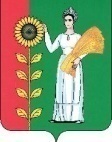 